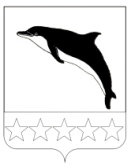 СОВЕТ НЕБУГСКОГО СЕЛЬСКОГО ПОСЕЛЕНИЯТУАПСИНСКОГО РАЙОНАСЕССИЯ – 17Р Е Ш Е Н И Еот  27.11.2020                                                                                                    №  75с. НебугОб установлении земельного налога на территории Небугского сельского поселения Туапсинского районаВ соответствии со статьей 7 Земельного кодекса Российской Федерации, главой 31 Налогового кодекса Российской Федерации, с изменениями                          и дополнениями, Федеральным законом от 6 октября 2003 года № 131-ФЗ                   «Об общих принципах организации местного самоуправления в Российской Федерации», Законом Российской Федерации от 15 мая 1991 года № 1244-I                 «О социальной защите граждан, подвергшихся воздействию радиации вследствие катастрофы на Чернобыльской АЭС», Федеральным законом                от 26 ноября 1998 года № 175-ФЗ «О социальной защите граждан Российской Федерации, подвергшихся воздействию радиации вследствие аварии                          в 1957 году на производственном объединении «Маяк» и сбросов радиоактивных отходов в реку Теча» и Федеральным законом от 10 января             2002 № 2-ФЗ «О социальных гарантиях гражданам, подвергшимся радиационному воздействию вследствие ядерных испытаний                                      на Семипалатинском полигоне», пп. 1 п.1 ст. 25 Федерального закона                        от 18 декабря 2006 года № 232-ФЗ «О внесении изменений                                            в Градостроительный кодекс Российской Федерации и отдельные законодательные акты Российской Федерации», пп. 53 – пп.                                       57 ст. 1 Федерального закона от 24 июля 2007 года № 216-ФЗ «О внесении изменений в часть вторую Налогового кодекса Российской Федерации                        и некоторые другие законодательные акты Российской Федерации», Совет Небугского сельского поселения Туапсинского района р е ш и л:1. Установить на территории Небугского сельского поселения Туапсинского района земельный налог, налоговые ставки, налоговые льготы, порядок уплаты налога.2. Плательщики налога и объект налогообложения определяются                   в соответствии с действующим законодательством Российской Федерации                        и Краснодарского края.3. Установить ставки земельного налога по функциональному использованию земель поселения в процентах от их кадастровой стоимости (приложение).4. Установить, что для организаций и физических лиц, имеющих               в собственности земельные участки, являющиеся объектом налогообложения             на территории Небугского сельского поселения Туапсинского района, льготы, установленные  в соответствии со статьей 395 Налогового кодекса Российской Федерации от 29 ноября 2004 №141-ФЗ, действуют в полном объеме.5. Предоставить льготы по уплате земельного налога членам многодетных семей в размере 50% от суммы исчисленного налога в отношении земельных участков, принадлежащих им на праве собственности, приобретённых по основаниям, предусмотренным Законом Краснодарского края от 26 декабря 2014 года № 3085-КЗ «О предоставлении гражданам, имеющим трёх и более детей, в собственность бесплатно земельных участков, находящихся в государственной или муниципальной собственности».Указанная льгота предоставляется в отношении одного земельного участка, находящегося в собственности налогоплательщика на его выбор.Данная льгота применяется в отношении земельных участков,                     не используемых в целях ведения предпринимательской деятельности и получения материальной выгоды. В случае регистрации права общей долевой собственности и общей совместной собственности на земельный участок, льгота на выбранный объект предоставляется всем членам многодетной семьи, пропорционально его доле              в общей долевой собственности.6. От уплаты земельного налога освободить:6.1. органы местного самоуправления Небугского сельского поселения Туапсинского района. 6.2. муниципальные учреждения Небугского сельского поселения Туапсинского района.6.3. следующие категории налогоплательщиков физических лиц                        за земельные участки, не используемые для осуществления предпринимательской деятельности:6.3.1. Героев Советского Союза, Героев Российской Федерации, Героев Социалистического Труда и полных кавалеров орденов Славы;6.3.2. Инвалидов, имеющих III степень ограничения способности                 к трудовой деятельности, а также лиц, которые имеют I и II группу инвалидности, установленную до 1 января 2004 года, без вынесения заключения о степени ограничения способности к трудовой деятельности;6.3.3. Инвалидов с детства;6.3.4. Ветеранов и инвалидов Великой Отечественной войны, а также ветеранов и инвалидов боевых действий;6.3.5. Физических лиц, имеющих право на получение социальной поддержки в соответствии с Законом Российской Федерации от 15 мая 1991года № 1244-I «О социальной защите граждан, подвергшихся воздействию радиации вследствие катастрофы на Чернобыльской АЭС», Федеральным законом от 26 ноября 1998 года № 175-ФЗ «О социальной защите граждан Российской Федерации, подвергшихся воздействию радиации вследствие аварии в 1957 году на производственном объединении «Маяк» и сбросов радиоактивных отходов в реку Теча» и Федеральным законом от 10 января      2002 № 2-ФЗ «О социальных гарантиях гражданам, подвергшимся радиационному воздействию вследствие ядерных испытаний                                     на Семипалатинском полигоне»;6.3.6. Физических лиц, принимавших в составе подразделений особого риска непосредственное участие в испытаниях ядерного и термоядерного оружия, ликвидации аварий ядерных установок на средствах вооружения               и военных объектах;6.3.7. Физических лиц, получивших или перенесших лучевую болезнь или ставших инвалидами в результате испытаний, учений и иных работ, связанных с любыми видами ядерных установок, включая ядерное оружие и космическую технику;6.3.8. Физических лиц, достигших возраста 60 и 55 лет (соответственно мужчины и женщины), имеющих земельные участки, на которых расположены дома индивидуальной жилой застройки.Указанная льгота предоставляется только в отношении одного земельного участка.7. Льгота по земельному налогу налогоплательщикам, указанным                    в п. 6.3.1-6.3.8 настоящего решения предоставляются в отношении одного земельного участка по выбору налогоплательщика.8. Налогоплательщики, имеющие право на налоговые льготы, в том числе в виде налогового вычета, установленные законодательством о налогах                        и сборах, представляют в налоговый орган по своему выбору заявление                о предоставлении налоговой льготы, а также вправе представить документы, подтверждающие право налогоплательщика на налоговую льготу. Указанные заявление и документы могут быть представлены в налоговый орган через многофункциональный центр предоставления государственных                              и муниципальных услуг.9. Налогоплательщиками – организациями земельный налог (авансовые платежи по налогу) и налогоплательщиками - физическими лицами земельный налог уплачивается в сроки, установленные Налоговым кодексом Российской Федерации.10. Настоящее решение довести до сведения Межрайонной инспекции Федеральной налоговой службы России № 6 по Краснодарскому краю.11. Признать утратившими силу следующие решения Совета Небугского сельского поселения Туапсинского района:от 27 ноября 2014 года № 25 «Об утверждении земельного налога                   на территории  Небугского сельского поселения Туапсинского района»;от 19 января 2015 года № 40 «О внесении изменений в решение Совета Небугского сельского поселения Туапсинского района 27 ноября 2014 года             № 25«Об утверждении земельного налога на территории  Небугского сельского поселения Туапсинского района»;от 05 июня 2015 года № 62 «О внесении изменений в решение Совета Небугского сельского поселения Туапсинского района 27 ноября 2014 года           № 25«Об утверждении земельного налога на территории  Небугского сельского поселения Туапсинского района»;от 10 июля 2015 года № 65 «О внесении изменений в решение Совета Небугского сельского поселения Туапсинского района 27 ноября 2014 года             № 25«Об утверждении земельного налога на территории Небугского сельского поселения Туапсинского района»;от 23 ноября 2017 года № 208 «О внесении изменений в решение Совета Небугского сельского поселения Туапсинского района 27 ноября 2014 года               № 25«Об утверждении земельного налога на территории  Небугского сельского поселения Туапсинского района»;от 29 марта 2018 года № 233 «О внесении изменений в решение Совета Небугского сельского поселения Туапсинского района 27 ноября 2014 года             № 25«Об утверждении земельного налога на территории  Небугского сельского поселения Туапсинского района»;от 22 ноября 2018 года № 261 «О внесении изменений в решение Совета Небугского сельского поселения Туапсинского района 27 ноября 2014 года            № 25«Об утверждении земельного налога на территории  Небугского сельского поселения Туапсинского района»;от 29 ноября 2019 года № 24 «О внесении изменений в решение Совета Небугского сельского поселения Туапсинского района 27 ноября 2014 года              № 25«Об утверждении земельного налога на территории  Небугского сельского поселения Туапсинского района».12. Опубликовать настоящее решение в газете «Черноморье сегодня»             и разместить на официальном сайте Небугского сельского поселения Туапсинского района.13. Контроль за исполнением настоящего решения возложить                       на депутатскую комиссию по социально-экономической политике вопросам развития курорта, вопросам бюджета, налогов, малого и среднего бизнеса                  и предпринимательства.14. Настоящее решение вступает в силу по истечении одного месяца                 со дня его официального опубликования, но не ранее 1 января 2021 года.ГлаваНебугского сельского поселенияТуапсинского района                                                                             А.В. БересневПредседатель Совета Небугского сельского поселенияТуапсинского района                                                                             В.Х. НагучевПриложениек решению Совета Небугского сельского поселения Туапсинского района от  27.11.2020  № 75Налоговые ставки земельного налога по функциональному использованию земель Небугского сельского поселения Туапсинского района (в процентах)ГлаваНебугского сельского поселенияТуапсинского района                                                                             А.В. БересневКатегория земель Наименование вида разрешенного использованияСостав вида функционального использования земельСтавка земельного налога в % к кадастровой стоимости земельного участказемли населенных пунктов1. Земельные участки, занятые жилищным фондом или приобретенные (предоставленные) для жилищного строительства; предназначенные для размещения домов малоэтажной, средней этажности, многоэтажной жилой застройки Земельные участки, предназначенные для размещения малоэтажных жилых домов;Земельные участки, предназначенные для размещения жилых домов средней этажности;Земельные участки, предназначенные для размещения многоэтажных жилых домов; Земельные участки общежитий.Земельные участки, занятые жилищным фондом (за исключением доли в праве на земельный участок, приходящейся на объект, не относящийся к жилищному фонду). 0,1земли населенных пунктов2.Земельные участки, предназначенные для размещения домов индивидуальной жилой застройкиНе используемые в предпринимательской деятельности земельные участки, приобретенные (предоставленные) для размещения объектов индивидуального жилищного строительства;Не используемые в предпринимательской деятельности земельные участки, приобретенные (предоставленные) для ведения личного подсобного хозяйства (приусадебные участки).0,06земли населенных пунктов2.Земельные участки, предназначенные для размещения домов индивидуальной жилой застройкиЗемельные участки, приобретенные (предоставленные) для индивидуального жилищного строительства, используемые в предпринимательской деятельности земельные участки, приобретенные (предоставленные) для ведения личного подсобного хозяйства, используемые в предпринимательской деятельности.0,3земли населенных пунктов3.Земельные участки, предназначенные для размещения гаражей и автостоянокЗемельные участки гаражей (индивидуальных и кооперативных) для хранения индивидуального автотранспорта; земельные участки, предназначенные для хранения автотранспортных средств для личных, семейных, домашних и иных нужд, не связанных с осуществлением предпринимательской деятельности. 0,2земли населенных пунктов3.Земельные участки, предназначенные для размещения гаражей и автостоянокЗемельные участки, предназначенные для размещения гаражей юридических лиц и автостоянок.1,0земли населенных пунктов4. Земельные участки, приобретенные (предоставленные) для ведения садоводства или огородничестваНе используемые в предпринимательской деятельности земельные участки, приобретенные (предоставленные) для ведения садоводства или огородничества, а также земельные участки общего назначения, предусмотренные Федеральным законом от 29.07.2017 года № 217-ФЗ «О ведении гражданами садоводства и огородничества для собственных нужд и о внесении изменений в отдельные законодательные акты Российской Федерации», земельные участки садоводческих и огороднических некоммерческих товариществ.0,03земли населенных пунктов4. Земельные участки, приобретенные (предоставленные) для ведения садоводства или огородничестваЗемельные участки, приобретенные (предоставленные) для ведения садоводства, используемые в предпринимательской деятельности.0,3земли населенных пунктов5.Земельные участки, предназначенные для размещения объектов торговли, общественного питания и бытового обслуживания Земельные участки для размещения объектов оптовой и розничной торговли;Земельные участки ресторанов, кафе, баровЗемельные участки столовых при предприятиях и учреждениях и предприятий поставки продукции общественного питания;Земельные участки рынков;Земельные участки ремонтных мастерских и мастерских технического обслуживания;Земельные участки химчисток, прачечных;Земельные участки для размещения объектов технического обслуживания и ремонта транспортных средств, машин и  оборудования;Земельные участки фотоателье, фото лабораторий;Земельные участки бань;Земельные участки парикмахерских;Земельные участки предприятий по прокату;Земельные участки объектов по оказанию обрядовых услуг (свадеб и юбилеев);Земельные участки игровых автоматов, компьютерных залов, организации лотерей (включая продажу лотерейных билетов).1,5земли населенных пунктов5.Земельные участки, предназначенные для размещения объектов торговли, общественного питания и бытового обслуживания АЗС, АГЗС, автозаправочные комплексы.1,5земли населенных пунктов6.Земельные участки, предназначенные для размещения гостиницЗемельные участки гостиниц;Земельные участки прочих мест для временного проживания (отелей, мотелей).1,5земли населенных пунктов7.Земельные участки, предназначенные для размещения административных и офисных зданий, объектов образования, науки, здравоохранения и социального обеспечения, физической культуры и спорта, культуры, искусства, религии, за исключением земельных участков на которых расположены здания, строения сооружения религиозного и благотворительного назначенияЗемельные участки образовательных учреждений, учреждений здравоохранения, физической культуры, спорта, культуры, искусства (бюджет).  1,0земли населенных пунктов7.Земельные участки, предназначенные для размещения административных и офисных зданий, объектов образования, науки, здравоохранения и социального обеспечения, физической культуры и спорта, культуры, искусства, религии, за исключением земельных участков на которых расположены здания, строения сооружения религиозного и благотворительного назначенияЗемельные участки образовательных учреждений, учреждений здравоохранения, физической культуры, спорта, культуры, искусства (внебюджет).  1,5земли населенных пунктов7.Земельные участки, предназначенные для размещения административных и офисных зданий, объектов образования, науки, здравоохранения и социального обеспечения, физической культуры и спорта, культуры, искусства, религии, за исключением земельных участков на которых расположены здания, строения сооружения религиозного и благотворительного назначенияЗемельные участки органов государственного управления общего и социально-экономического характера  (бюджет).0,5земли населенных пунктов7.Земельные участки, предназначенные для размещения административных и офисных зданий, объектов образования, науки, здравоохранения и социального обеспечения, физической культуры и спорта, культуры, искусства, религии, за исключением земельных участков на которых расположены здания, строения сооружения религиозного и благотворительного назначенияЗемельные участки организаций, занимающихся банковской и страховой деятельностью.1,5земли населенных пунктов7.Земельные участки, предназначенные для размещения административных и офисных зданий, объектов образования, науки, здравоохранения и социального обеспечения, физической культуры и спорта, культуры, искусства, религии, за исключением земельных участков на которых расположены здания, строения сооружения религиозного и благотворительного назначенияЗемельные участки ветеринарных лечебниц.0,5земли населенных пунктов7.Земельные участки, предназначенные для размещения административных и офисных зданий, объектов образования, науки, здравоохранения и социального обеспечения, физической культуры и спорта, культуры, искусства, религии, за исключением земельных участков на которых расположены здания, строения сооружения религиозного и благотворительного назначенияАдминистративные, административно-бытовые здания, строения, офисы коммерческих и хозяйственных структур.1,5земли населенных пунктов8.Земельные участки, предназначенные для размещения объектов рекреационного и лечебно-оздоровительного назначенияЗемельные участки домов отдыха, пансионатов, кемпингов, туристических баз, стационарных и палаточных туристско-оздоровительных лагерей,Земельные участки домов рыболовов и охотников,Земельные участки детских туристических станций, туристских парков, учебно-туристических троп, трасс, детских и спортивных лагерей;Земельные участки природных лечебных ресурсов, лечебно-оздоровительных местностей и курортов;Земельные участки парков (культуры и отдыха).1,5земли населенных пунктов9.Земельные участки, предназначенные для размещения производственных и административных зданий, строений, сооружений промышленности, коммунального хозяйства, материально-технического,продовольственного снабжения, сбыта и заготовокЗемельные участки, производственных и административных зданий, строений, сооружений промышленности, материально-технического, продовольственного снабжения, сбыта и заготовок.1,5земли населенных пунктов9.Земельные участки, предназначенные для размещения производственных и административных зданий, строений, сооружений промышленности, коммунального хозяйства, материально-технического,продовольственного снабжения, сбыта и заготовокЗемельные участки, занятые объектами инженерной инфраструктуры жилищно-коммунального комплекса, коммунального хозяйства.0,3земли населенных пунктов9.Земельные участки, предназначенные для размещения производственных и административных зданий, строений, сооружений промышленности, коммунального хозяйства, материально-технического,продовольственного снабжения, сбыта и заготовокЗемельные участки, предназначенные для размещения хозяйственных построек, хозяйственных блоков.1,5земли населенных пунктов13. Земельные участки, предназначенные для разработки полезных ископаемых,  автомобильных дорог, искусственно созданных внутренних водных путей, причалов, пристаней, полос отвода железных и автомобильных дорог, водных путей, трубопроводов, кабельных, радиорелейных и воздушных линий связи и линий радиофикации, воздушных линий электропередачи конструктивных элементов и сооружений, объектов, необходимых для эксплуатации, содержания, строительства, реконструкции, ремонта, развития наземных и подземных зданий, строений, сооружений, устройств транспорта, энергетики и связи; размещения наземных сооружений и инфраструктуры спутниковой связи, объектов космической деятельности, обороны, безопасностиЗемельные участки, предназначенные для разработки полезных ископаемых;Земельные участки автомобильных дорог, их конструктивных элементов и дорожных сооружений, а также полос отвода автомобильных дорог;Земельные участки для размещения объектов автомобильного транспорта и объектов дорожного хозяйства, необходимых для эксплуатации, содержания, строительства, реконструкции, ремонта, развития наземных и подземных зданий, строений, сооружений, устройств;Земельные участки для размещения искусственно созданных внутренних водных путей;Земельные участки для размещения нефтепроводов, газопроводов, иных трубопроводов; Земельные участки для размещения объектов, необходимых для эксплуатации, содержания, строительства, реконструкции, ремонта, развития наземных и подземных зданий, строений, сооружений, устройств и других объектов трубопроводного транспорта.0,3земли населенных пунктов13. Земельные участки, предназначенные для разработки полезных ископаемых,  автомобильных дорог, искусственно созданных внутренних водных путей, причалов, пристаней, полос отвода железных и автомобильных дорог, водных путей, трубопроводов, кабельных, радиорелейных и воздушных линий связи и линий радиофикации, воздушных линий электропередачи конструктивных элементов и сооружений, объектов, необходимых для эксплуатации, содержания, строительства, реконструкции, ремонта, развития наземных и подземных зданий, строений, сооружений, устройств транспорта, энергетики и связи; размещения наземных сооружений и инфраструктуры спутниковой связи, объектов космической деятельности, обороны, безопасностиЗемельные участки, предназначенные для разработки полезных ископаемых;Земельные участки автомобильных дорог, их конструктивных элементов и дорожных сооружений, а также полос отвода автомобильных дорог;Земельные участки для размещения объектов автомобильного транспорта и объектов дорожного хозяйства, необходимых для эксплуатации, содержания, строительства, реконструкции, ремонта, развития наземных и подземных зданий, строений, сооружений, устройств;Земельные участки для размещения искусственно созданных внутренних водных путей;Земельные участки для размещения нефтепроводов, газопроводов, иных трубопроводов; Земельные участки для размещения объектов, необходимых для эксплуатации, содержания, строительства, реконструкции, ремонта, развития наземных и подземных зданий, строений, сооружений, устройств и других объектов трубопроводного транспорта.земли населенных пунктов15. Земельные участки, предназначенные для сельскохозяйственного использованияЗемельные участки сельскохозяйственных угодий (пашни, сенокосы, пастбища, залежи, земли, занятые многолетними насаждениями); Земельные участки, занятые объектами сельскохозяйственного назначения и предназначенные для ведения сельского хозяйства, объектов сельскохозяйственного назначения.0,3Категория земельКатегория земельСостав вида функционального использования земельСтавка земельного налога в % к кадастровой стоимости земельного участкаЗемли промышленности, транспорта, связи, радиовещания, телевидения, информатики и космического обеспечения, расположенные вне населенных пунктовЗемли промышленности, транспорта, связи, радиовещания, телевидения, информатики и космического обеспечения, расположенные вне населенных пунктовI группа:  Аэропорты.1,5Земли промышленности, транспорта, связи, радиовещания, телевидения, информатики и космического обеспечения, расположенные вне населенных пунктовЗемли промышленности, транспорта, связи, радиовещания, телевидения, информатики и космического обеспечения, расположенные вне населенных пунктовII группа: Промышленность: лесная, деревообрабатывающая, строительных материалов (в т.ч. под карьерами), пищевая, рыбная. Промышленное, гражданское строительство, изготовление металлопластиковых изделий.1Земли промышленности, транспорта, связи, радиовещания, телевидения, информатики и космического обеспечения, расположенные вне населенных пунктовЗемли промышленности, транспорта, связи, радиовещания, телевидения, информатики и космического обеспечения, расположенные вне населенных пунктовIII группа: Земельные участки в полосе отвода автомобильных дорог: (СТО, АЗС, АГЗС, прочие).1,2Земли промышленности, транспорта, связи, радиовещания, телевидения, информатики и космического обеспечения, расположенные вне населенных пунктовЗемли промышленности, транспорта, связи, радиовещания, телевидения, информатики и космического обеспечения, расположенные вне населенных пунктовIV группа: Земли автомобильных, железных дорог, линий электропередач, подстанций, фундаментов опор, трубопроводы.1,5Земли промышленности, транспорта, связи, радиовещания, телевидения, информатики и космического обеспечения, расположенные вне населенных пунктовЗемли промышленности, транспорта, связи, радиовещания, телевидения, информатики и космического обеспечения, расположенные вне населенных пунктовV группа: Объекты водоснабжения, водозаборы, скважины, резервуары, очистные сооружения, хоззоны предприятий.0,3Земли промышленности, транспорта, связи, радиовещания, телевидения, информатики и космического обеспечения, расположенные вне населенных пунктовЗемли промышленности, транспорта, связи, радиовещания, телевидения, информатики и космического обеспечения, расположенные вне населенных пунктовVI группа: Прочие при размещении:Земли промышленности, транспорта, связи, радиовещания, телевидения, информатики и космического обеспечения, расположенные вне населенных пунктовЗемли промышленности, транспорта, связи, радиовещания, телевидения, информатики и космического обеспечения, расположенные вне населенных пунктова)объектов многоэтажной жилой застройки;0,3Земли промышленности, транспорта, связи, радиовещания, телевидения, информатики и космического обеспечения, расположенные вне населенных пунктовЗемли промышленности, транспорта, связи, радиовещания, телевидения, информатики и космического обеспечения, расположенные вне населенных пунктовб)объектов гаражно-строительных кооперативов;1Земли промышленности, транспорта, связи, радиовещания, телевидения, информатики и космического обеспечения, расположенные вне населенных пунктовЗемли промышленности, транспорта, связи, радиовещания, телевидения, информатики и космического обеспечения, расположенные вне населенных пунктовв)объектов торговли, общественного питания;1Земли промышленности, транспорта, связи, радиовещания, телевидения, информатики и космического обеспечения, расположенные вне населенных пунктовЗемли промышленности, транспорта, связи, радиовещания, телевидения, информатики и космического обеспечения, расположенные вне населенных пунктовг)объектов учреждений образования, здравоохранения, культуры и др.;1Земли промышленности, транспорта, связи, радиовещания, телевидения, информатики и космического обеспечения, расположенные вне населенных пунктовЗемли промышленности, транспорта, связи, радиовещания, телевидения, информатики и космического обеспечения, расположенные вне населенных пунктовд) административно-управленческих и1Земли промышленности, транспорта, связи, радиовещания, телевидения, информатики и космического обеспечения, расположенные вне населенных пунктовЗемли промышленности, транспорта, связи, радиовещания, телевидения, информатики и космического обеспечения, расположенные вне населенных пунктов общественных объектов;1Земли промышленности, транспорта, связи, радиовещания, телевидения, информатики и космического обеспечения, расположенные вне населенных пунктовЗемли промышленности, транспорта, связи, радиовещания, телевидения, информатики и космического обеспечения, расположенные вне населенных пунктове)объектов рекреационного назначения;1Земли промышленности, транспорта, связи, радиовещания, телевидения, информатики и космического обеспечения, расположенные вне населенных пунктовЗемли промышленности, транспорта, связи, радиовещания, телевидения, информатики и космического обеспечения, расположенные вне населенных пунктовж)объектов сельскохозяйственного использования;0,3Земли промышленности, транспорта, связи, радиовещания, телевидения, информатики и космического обеспечения, расположенные вне населенных пунктовЗемли промышленности, транспорта, связи, радиовещания, телевидения, информатики и космического обеспечения, расположенные вне населенных пунктовз)объектов лесной отрасли;1,5Земли промышленности, транспорта, связи, радиовещания, телевидения, информатики и космического обеспечения, расположенные вне населенных пунктовЗемли промышленности, транспорта, связи, радиовещания, телевидения, информатики и космического обеспечения, расположенные вне населенных пунктови) водных объектов;1Земли промышленности, транспорта, связи, радиовещания, телевидения, информатики и космического обеспечения, расположенные вне населенных пунктовЗемли промышленности, транспорта, связи, радиовещания, телевидения, информатики и космического обеспечения, расположенные вне населенных пунктовк) земельные участки, ограниченные в обороте в соответствии с законодательством Российской Федерации, предоставленные для обеспечения обороны, безопасности и таможенных нужд.0,3Земли особо охраняемых территорий и объектовЗемли особо охраняемых территорий и объектов1,5Земли сельскохозяйственного назначенияЗемли сельскохозяйственного назначенияЗемли акционерных обществ, крестьянско-фермерских хозяйств, сенокошения, животноводства, прочих.0,3Земли сельскохозяйственного назначенияЗемли сельскохозяйственного назначенияЗемельные участки, приобретенные (предоставленные) для ведения личного подсобного хозяйства, садоводства или огородничества, а также земельные участки общего назначения, предусмотренные Федеральным законом от 29 июля 2017 года N 217-ФЗ "О ведении гражданами садоводства и огородничества для собственных нужд и о внесении изменений в отдельные законодательные акты Российской Федерации".0,07